Neuer Belag Juli 2023RedCourt TennisplätzeDer Outdoor Tennisbelag mit Sandplatz-EigenschaftenEin spezielles Sportgarn ermöglicht ein ausgezeichnetes Sprung- und Spielverhalten. Durch die Übersandung der Oberfläche mit einem roten Spezial-Coloritquarzsand erzeugen wir eine Optik und ein Spielverhalten wie auf einem gut gepflegten Sandplatz. Die extrastarke glatte Oberfläche optimiert den Gleitreibungswert.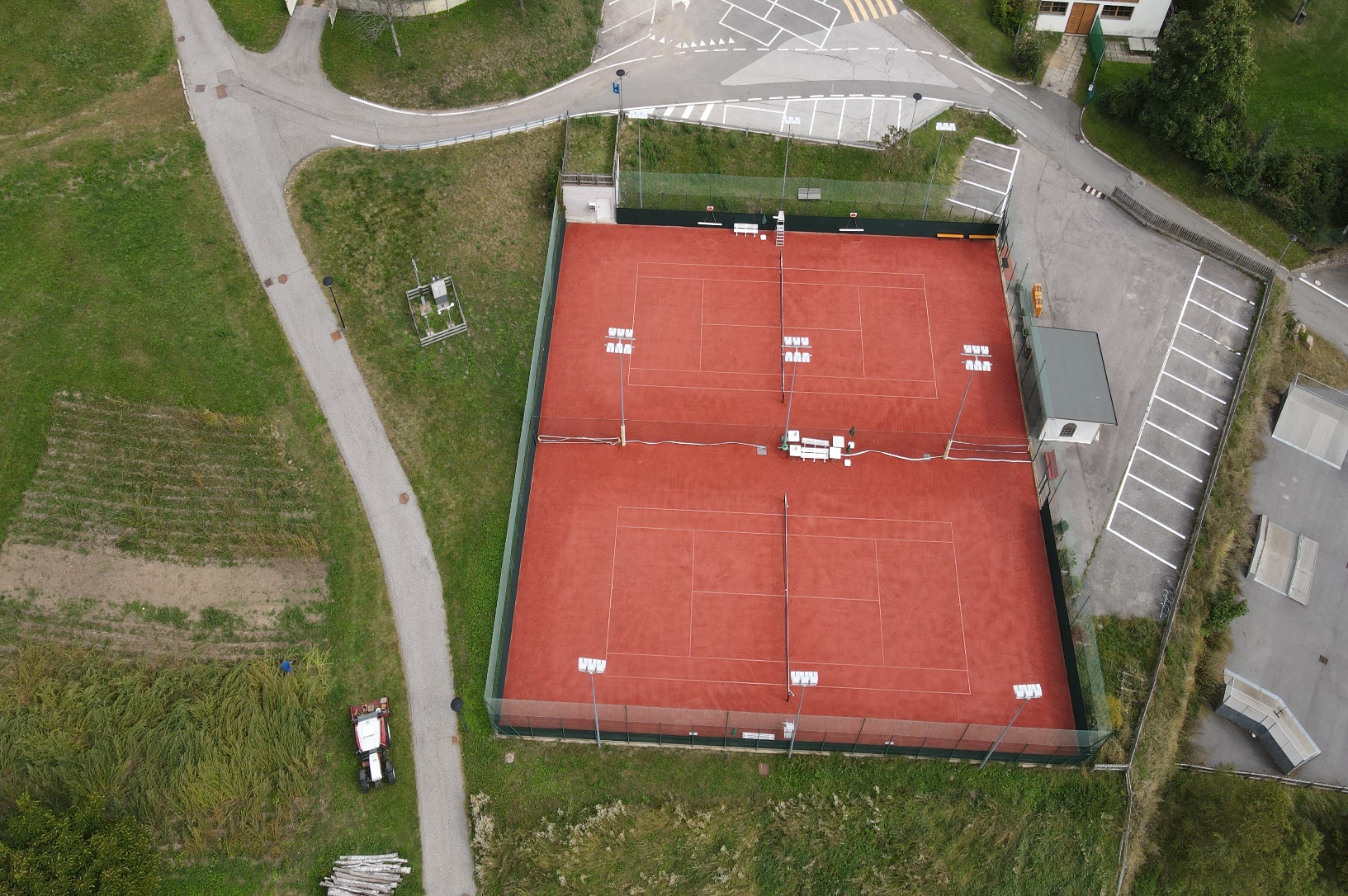 